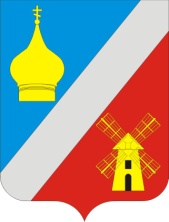 АДМИНИСТРАЦИЯФедоровского сельского поселенияНеклиновского района Ростовской областиПОСТАНОВЛЕНИЕс. Фёдоровкаот 28 октября 2015 г.                                                                              	№ 105В соответствии со ст.ст. 39.11, 39.12 Земельного Кодекса РФ, руководствуясь Решением собрания депутатов Федоровского сельского поселения № 113 от 21.05.2015 года «О предоставлении полномочий Главе Федоровского сельского поселения» на управление и распоряжение земельными участками и иной недвижимостью», Администрация Федоровского сельского поселения  п о с т а н о в л я е т:1.	Специалисту Администрации Федоровского сельского поселения обеспечить:1.1.	проведение торгов в форме открытого аукциона по продаже права на заключение договора аренды земельного участка, категория земель - (земли сельскохозяйственного назначения), кадастровый номер 61:26:0600001:1162, площадью 30000 кв.м., расположенный по адресу: Ростовская область, Неклиновский район, 40 метров южнее х. Чекилев, разрешенное использование: для скотоводства (для сенокошения и выпаса скота), сроком на 3 (три) года, начальная цена годовой арендной платы земельного участка – 6680,00 (шесть тысяч шестьсот восемьдесят) рублей, размер задатка  100% - 6680,00 рублей, шаг аукциона 3% - 200,40 рубля; 	 1.2.	Извещение о проведении аукциона разместить в печатном издании – газете «Приазовская степь» на официальном сайте Российской Федерации в информационно-телекоммуникационной сети «Интернет» для размещения информации о проведении торгов, определенном Правительством Российской Федерации www.//torgi.gov.ru/, официальном сайте Администрации Федоровское сельского поселения согласно п. 1.1 настоящего постановления. 	2.	Контроль за выполнением настоящего постановления оставляю за собой.И.о. Главы Федоровскогосельского поселения			                                           В.Д. Захарченко О проведении торгов в форме открытого аукциона по продаже права на заключение договора аренды земельного участка, расположенного по адресу: Ростовская область, Неклиновский район, 40 метров южнее х. Чекилев